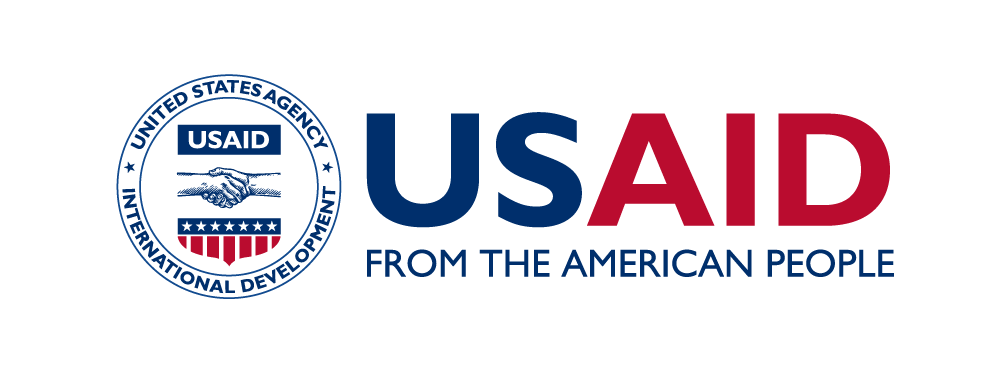 Evaluación de la fase organizacional de la hoja de ruta de igualdad de géneroInstrucciones: Trabaje con colegas de su organización para determinar en dónde se encuentra su organización en la hoja de ruta de igualdad de género. Revise las fases presentadas en el gráfico a continuación, luego complete la tabla en la página que sigue. Los participantes pueden decidir trabajar de modo colaborativo en una copia electrónica. Está bien si no tienen tiempo para completar toda la tabla; es una oportunidad para comenzar con el apoyo de un facilitador, y pueden trabajar con sus colegas para completar el ejercicio después de la sesión. El ejercicio los ayudará a desarrollar prioridades estratégicas en su Plan de Acción de Igualdad de Género.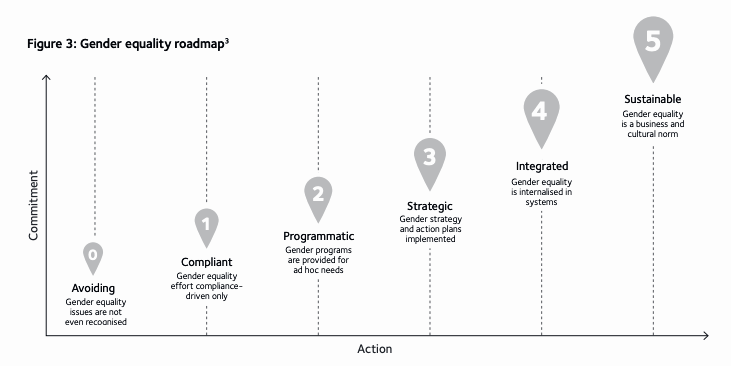 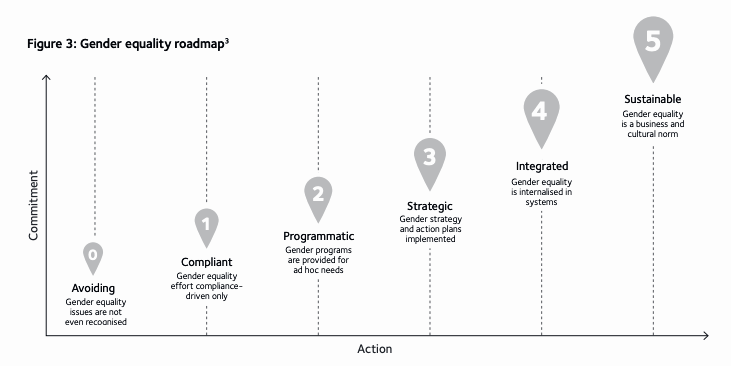 Hoja de ruta de igualdad de género FaseCaracterísticasSe aplica a mi/nuestra organización (sí/no)Comentario/ExplicaciónEvasiónLas barreras estructurales y culturales para el progreso laboral de las mujeres no se reconocen, o se niega su existencia.EvasiónEl comportamiento de exclusión y/o discriminación hacia las mujeres es aceptado y/o está normalizado.EvasiónNo se mide ni se informan los problemas de igualdad o representación de género.EvasiónNadie acepta (ni considera que sea necesario asignar) responsabilidad por la igualdad/diversidad de género.CumplimientoSe considera que la igualdad/diversidad de género es un riesgo de cumplimiento, no una herramienta que permita hacer negocios ni una imperativa.CumplimientoLas actividades de igualdad/diversidad de género se limitan a cumplir con las obligaciones de cumplimiento.CumplimientoLa responsabilidad de cumplimiento con la legislación o norma de género corresponde a las funciones de soporte.CumplimientoSolamente se recopilan los datos requeridos para cumplir con las obligaciones de cumplimiento, y estos datos no se aprovechan.Programática Las actividades de igualdad/diversidad de género solamente ocurren en respuesta a problemas que no se pueden ignorar.Programática Las acciones e iniciativas son ad hoc, reactivas y tácticas, en lugar de planificadas, proactivas y estratégicas.Programática Las iniciativas de género están desconectadas y fragmentadas, lo que limita la sinergía, la eficiencia y el impacto.Programática Las prioridades comerciales toman precedencia y desplazan la acción de igualdad de género si es/cuando es necesario.Programática El fracaso de las iniciativas de programas de género para progresar o cambiar socava el apoyo a largo plazo.EstratégicaLos líderes identifican y promueven un caso comercial específico para abordar la igualdad de género.EstratégicaSe desarrolla una estrategia de género, que se conecta a la estrategia y los objetivos comerciales y los apoya.EstratégicaSe utiliza una estrategia de género para guiar el esfuerzo, la inversión e iniciativas específicas, y esta estrategia se revisa regularmente.EstratégicaSe desarrollan e implementan planes de acción para hacer realidad los objetivos estratégicos de igualdad de género.EstratégicaHay mecanismos de gobierno e informes para garantizar la supervisión del liderazgo.IntegradaLa buena práctica de igualdad de género está integrada al negocio y las políticas y los procesos relativos a las personas.IntegradaEl caso comercial de igualdad de género se entiende y acepta en todos los niveles organizacionales.IntegradaEl compromiso y la inversión en el progreso en igualdad de género no se ven afectados por los desafíos comerciales.IntegradaLas barreras estructurales y culturales para el progreso laboral de las mujeres se desafían y abordan activamente.SustentableLos líderes comerciales se responsabilizan y responsabilizan a su gente públicamente por los resultados de igualdad de género.SustentableLos líderes cuentan con la capacidad, la confianza y el compromiso necesarios para desarrollar culturas con inclusión de género.SustentableLa organización y sus líderes son modelos a seguir para la igualdad de género/inclusión, e influyen a los demás.SustentableEl compromiso continuo para con la igualdad de género no se ve afectado por los cambios en la composición de liderazgo.SustentableLa igualdad de género es simplemente parte de cómo se hacen los negocios y cómo la gente trabaja junta, siempre.